Pikado klub  NAZIV KLUBA  Mesto		PRIJAVA IGRAČA ZA LICENCIRANJEZa takmičarsku sezonu 2018/2019Prilog:Takmičarske legitimacije igrača10.08.2013					      	M.P.			      (ovlašćeno lice kluba)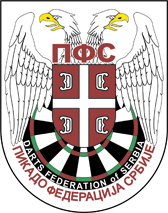 PIKADO FEDERACIJA SRBIJEDARTS FEDERATION Of SERBIABeograd, Trg Politike 7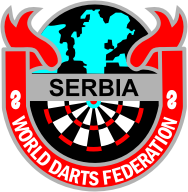 1112123134145156167178189191020